Homework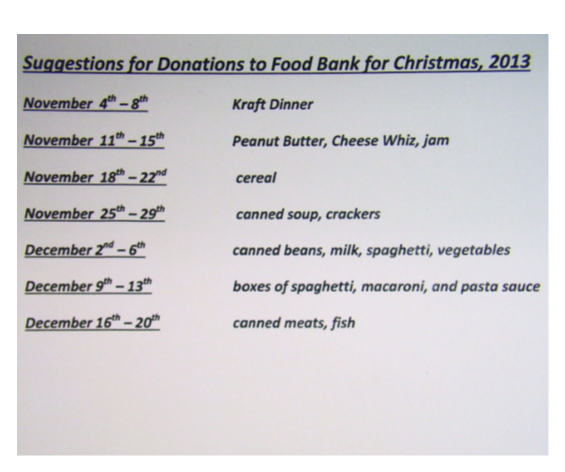 MathFrenchRead at least 15minsEnglish-Reading Comprehension Sheet due each Friday -Reading LogProject for recruitment due for Friday (Nov. 29)ScienceSocial StudiesReflectionHealthAnnual Christmas food drive. 